Dbamy o przyrodęTemat dnia: Hodowla hiacyntów.Cele główne:- zakładanie hodowli wg instrukcji rysunkowej;- wyrabianie u dzieci opiekuńczego stosunku do roślin;- zachęcanie do dbania o swoje najbliższe środowisko;- wyrabianie poczucia współodpowiedzialności za przyrodę.Cele operacyjne: Dziecko:- odczytuje instrukcję, zakłada hodowlę hiacyntów (lub innych roślin);- sprząta ogród przydomowy (w miarę możliwości);- dba o przyrodę ( nie śmieci, nie łamie gałęzi…)1. Karta pracy, cz. 4, str. 18 https://flipbooki.mac.pl/2. Instrumentacja wiersza Bożeny Formy „Dbamy o przyrodę”.Potrzebne będą: rolka po ręczniku papierowym lub po papierze toaletowym, dwie plastikowe butelki, puszka po napoju (wypełniona kaszą), reklamówka, gazeta.Rodzic recytuje dziecku wiersz, z zachowaniem odpowiedniego rytmu. Dziecko powtarza go za Rodzicem. Następnie łączy tę czynność z klaskaniem.Podczas instrumentacji klaskanie zastępuje gra na instrumentach.„ Kochamy naszą planetę    uderza butelkami na raz w podłogę, na dwa,trzy –                                                                                                  butelką o butelkę,      przecież na niej mieszkamy  potrząsa puszką,chcemy, by była piękna         uderza rolką o rolkę,            dlatego o nią dbamy.            Potrząsa puszką.Nie zaśmiecamy lasów        zgniata gazetyW nich żyją zwierzęta         potrząsa puszką,To nasi przyjaciele            szeleści reklamówką,Każdy z nas o tym pamięta.      Potrząsa puszką.Chcemy mieć czystą wodę     uderza butelkami na raz podłogę, na dwa, trzy                                                  butelką o butelkę,w jeziorach i oceanach,          potrząsa puszką,chcemy, by słońce świeciło     prostuje zgniecione kule z gazet,na czystym niebie dla nas.       Potrząsa puszką.3. Karta pracy, cz.4, str. 19 https://flipbooki.mac.pl/Olek i Ada zakładają hodowlę hiacyntów. Oglądanie rysunków Ady i ich rozszyfrowanie. Dziecko podaje, jakie czynności należy wykonać:- przygotować doniczkę z ziemią;- włożyć do doniczki cebulkę hiacynta;- podlać roślinę i umieścić w słonecznym miejscu;- podlewać hiacynta co kilka dni;4. Założenie hodowli przez dziecko.Będą potrzebne: cebulki hiacyntów, ziemia ogrodnicza, konewka z wodą, łopatki, doniczki.Pamiętajmy o tym, że nie musi być to wyłącznie hodowla hiacyntów. Nasi Uczniowie pomagają Rodzicom w prowadzeniu ogródków przydomowych. Ważne jest angażowanie Dziecka do tego typu zadań, tak, by wiedziało, czego potrzebuje roślina, aby się rozwijać. Jeżeli komuś uda się wyhodować hiacynty lub inne kwiaty – czekam na zdjęcia! 5. Rozmowa na temat czystości ogrodu. (pod warunkiem, że taki ogród znajduje się w pobliżu zamieszkania dziecka).- Czy nasz ogród jest czysty?- Czy wymaga posprzątania?Jeżeli w najbliższej okolicy nie ma żadnego ogrodu, który można byłoby posprzątać, można porozmawiać z dzieckiem na temat prac wykonywanych w ogrodzie lub wybrać się z Dzieckiem do Ogrodu Botanicznego np. w Lublinie. Ważne by uwrażliwić Dziecko na otaczającą przyrodę, wskazać możliwości jej wspierania i dbania o środowisko.6. Zabawa badawcza – oczyszczanie wody z wykorzystaniem prostego filtra.Można również wykonać go zgodnie z instrukcją z tego filmu: https://www.youtube.com/watch?v=tODmZ3zUf0k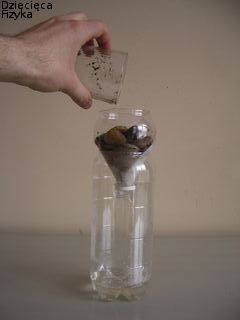 Będą potrzebne: słoiki, pędzle ubrudzone w farbie, duża plastikowa butelka, nożyczki, szmatka flanelowa, gaza lub lignina, węgiel drzewny, żwirek, piasek.Dziecko brudzi wodę w słoiku, płukając w niej pędzel ubrudzony w farbie. Rodzic pokazuje sposób wykonania prostego filtra oczyszczającego wodę. Wyjaśnia Dziecku, że aby woda mogła być używana przez ludzi, oczyszcza się ją i uzdatnia. Wymaga to jednak wysiłku pracujących przy tym ludzi oraz specjalnych filtrów, co pociąga za sobą duże nakłady finansowe. Podkreśla konieczność oszczędzania wody.Rodzic przecina dużą plastikową butelkę na wysokości 1/3 od jej dna. Dolna część butelki będzie stanowiła zbiornik na oczyszczoną wodę. Drugą część butelki Rodzic odwraca szyjką do dołu, a następnie wypełnia ją szmatką flanelową, gazą lub ligniną, węglem drzewnym, żwirkiem, a na końcu piaskiem. Warstwy te powinny zająć około połowy wysokości butelki, którą Rodzic nakłada na część butelki stanowiącą zbiornik oczyszczonej wody. Do tak przygotowanego filtru Dziecko wlewa brudną wodę ze słoika i obserwuje jej filtrowanie. Patrzy jak wygląda oczyszczona woda. ( W ten sam sposób można oczyścić wodę przyniesioną z rzeki, stawu lub kałuży).7. Burza mózgów – „W jaki sposób można oszczędzać wodę?”Zapisanie jak największej ilości pomysłów na kartce.8. Rysowanie na temat: „ Jaki piękny jest świat!” https://flipbooki.mac.pl/Będzie potrzebna wyprawka, karty do wypchnięcia – ze zwierzętami, z owocami, warzywami, roślinami, kredki, kartka. Dziecko przedstawia na rysunku piękno przyrody – roślin,  zwierząt, wykorzystując obrazki zwierząt i roślin. Potem opowiada o swojej pracy. Jeżeli Dziecko nie ma Wyprawki w domu, rysuje po prostu kredkami lub maluje farbami na ten temat.Życzę udanej pracy!!! I.Ponisz